                  ANNUAL ADMISSIONS NOTICE         In respect of admissions for the 2021/2022 school year.Admissions Policy and Application FormA copy of the school’s Admission Policy and the Application Form for Admission for the 2021/22 school year is available as follows:To download at: www.coolens.comOn request: By emailing cooleschool@gmail.comAdmissions to the 2021/2022 school year.Application Dates and Decision Dates for admission to the 2021/2022 year.The following are the dates applicable for admission to Junior Infants;The school will commence accepting applications for admission on 22/02/21The school shall cease accepting applications on 22/03/21The date by which applicants will be notified of the decision on their application is 29/03/21The period within which applicants must confirm acceptance of an offer of admission is 5/04/21PLEASE NOTE: The school will consider and issue decisions on late applications in accordance with the school’s Admissions Policy.Number of places being made available in 2021/2022;We are unable to confirm the exact number of places available in Junior Infants at this time. In the 2020 Government Budget, a reduction in pupil/teacher ratio was announced. Therefore, the appointment and retention figure for each teacher will change for the 2021/22 year. The number of Junior Infants places cannot be calculated until this information is published. COOLE NATIONAL SCHOOLCOOLE NATIONAL SCHOOL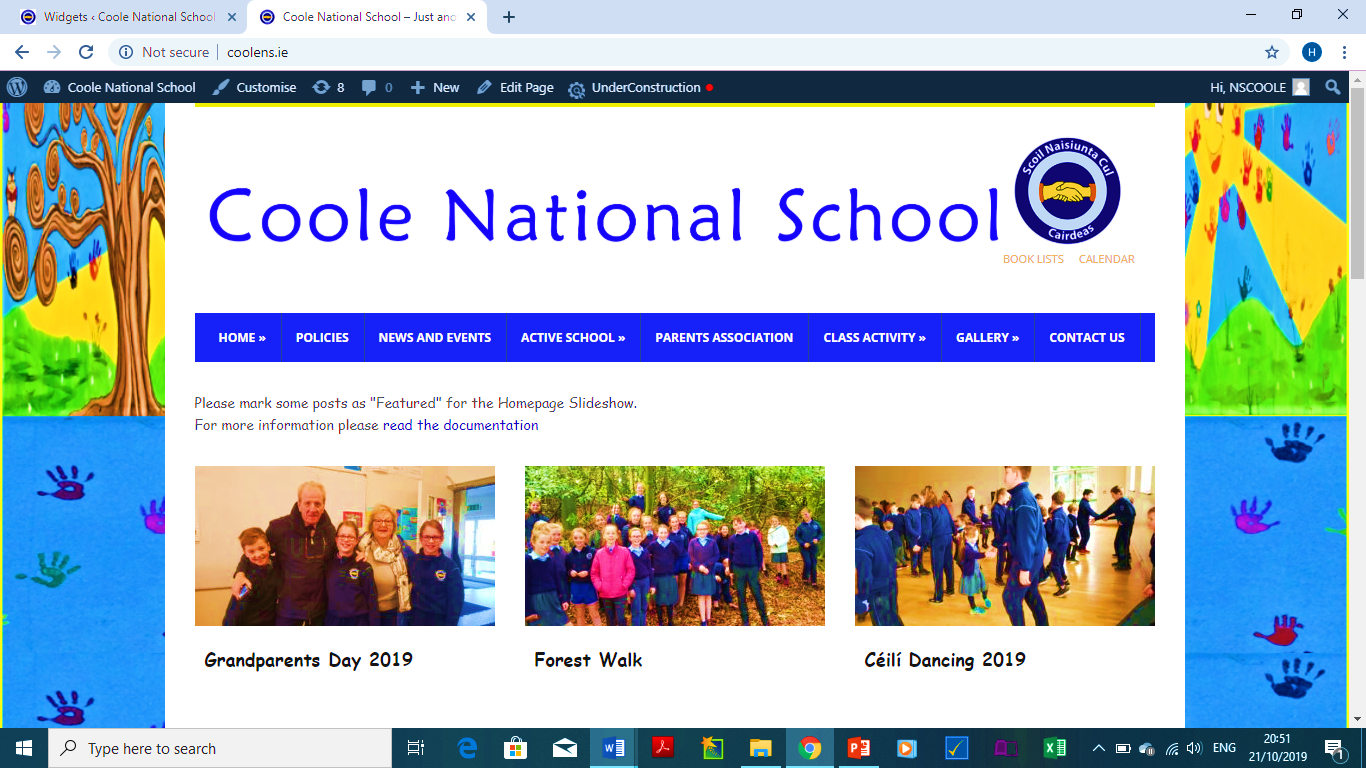 Garadice, 
Kilcock, 
Co. Meath. 
Tel: (046)9557538            Email: cooleschool@gmail.com   
Website: www.coolens.ieSchool Roll Number: 18051QCharity Number: